LOXWOOD PRIMARY SCHOOL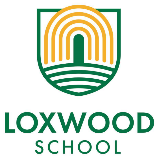 SCHOOL DEVELOPMENT PLAN 2022 – 2024 LEADERSHIP & MANAGEMENT QUALITY OF EDUCATION BEHAVIOUR & ATTITUDES PERSONAL DEVELOPMENT EYFS A healthier budget with increased pupil numbers through: Improve the quality of teaching & Learning in our Core Subjects through: To improve attendance, punctuality and behaviour across the school through: To develop our RHE curriculum and the children’s understanding of diversity across the school: Improve the provision in our EYFS and early KS1 to ensure children have the best start through: Ensuring we have robust safeguarding procedures. A coherent curriculum from EYFS to Year 6 in subjects identified for development this year.To improve attendance & punctuality, especially for our lowest 20% and disadvantaged pupils.Ensure we have a coherent RHE curriculum from EYFS to Year 6. To ensure a consistent curriculum plan across the year that prepares children for KS1. Ensuring we have a robust system of governance.To improve Phonics and Early Reading.To develop a whole school approach to Anti-Bullying.To develop and embed diversity into all aspects of our curriculum. To develop and embed our approach to Phonics and early readingA realistic 3 year budget plan to look at how we stay out of deficit.To improve the teaching of Writing, Maths and Science.To develop and embed the Zones of Regulation across the school.To improve the well-being of pupils.To ensure the effective teaching of maths.To improve funding through developing incomes & lettings. To develop effective subject leadership.To develop and embed Growth Mindset.To develop our cultural capital for all children. To improve our provision for children with SEND especially in Speech and Language.To ensure the outcomes for our Lowest 20% and disadvantaged pupils.To improve our provision for children with SEND with regards to the use of the OAIP, Speech & Language & dyslexia.To embed our new Behaviour policy.To improve our School Council and Eco WarriorsTo evaluate and improve staff work load and well being.To support parents with how to help their child at home especially with phonics, early reading, writing, speech and language and maths.To improve access to technology to support teaching & learning.